  Average net wage in October 824 КМThe highest average net wage was that in the section Financial and insurance activities 1,259 КМ, while the lowest one was that in the section Administrative and support service activities 517 КМAverage monthly net wage of employed persons in Republika Srpska paid in October 2015 was 824 КМ, while average monthly gross wage was 1,326 КМ. Compared to October 2014, average net wage paid in October 2015 was really 1.9% higher, while compared to September 2015 it was really 2.1% lower. The decrease in the average net wage in October 2015, compared to September 2015, occurred mainly due to a lower number of paid overtime hours of work in the sections Mining and quarrying and Electricity, gas, steam and air-conditioning supply. In October 2015, the highest average net wage, by section of activities, was paid in the section Financial and insurance activities and it amounted to 1,259 KM. On the other hand, the lowest average net wage in October 2015 was the one paid in the section Administrative and support service activities 517 KM. In October 2015, compared to September 2015, a nominal increase in net wages was recorded in the sections Manufacturing 1.8%, Other service activities 1.3% and Accommodation and food service activities 0.8%. A decrease in nominal wages was recorded in the sections Mining and quarrying 4.4%, Information and communication 3.5% and Human health and social work activities 2.0%.     		               км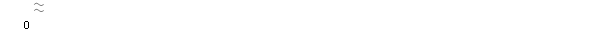 Graph 1. Average net wages of employed persons by monthMonthly inflation 0.9% in October 2015Annual inflation (October 2015/October 2014) -2.1%Prices of products and services for personal consumption in Republika Srpska, measured with the consumer price index, in October 2015, compared to the previous month, were on the average 0.9% higher, while they were 2.1% lower at the annual level. Of the 12 main divisions of products and services, an increase in prices was recorded in three divisions, a decrease was recorded in four divisions, while prices in five divisions remained on the average at the same level. The highest increase in prices was recorded in the division Housing (11.6%), due to higher prices in the group electricity and other energy sources, as a result of the electricity billing at higher (winter) prices. An increase in prices in October was also recorded in the division Clothing and footwear (1.2%), due to higher prices of new collections of clothing and footwear, and in the division Other goods and services (0.5%), as a result of new purchases and the termination of the discount period in the group personal care products. In the divisions Health care, Communication, Recreation and culture, Education, and Restaurants and hotels prices remained on the average at the same level.The highest decrease in prices in October was recorded in the division Food and non-alcoholic beverages (1.2%), due to seasonal effects in the groups fruit and vegetables, which decreased by 10.3% and 1.3%, respectively, as well as because of lower (discount) prices in the group non-alcoholic beverages (2.1%), namely in the subgroup coffee, tea and cocoa (2.0%). Due to lower purchase prices of fuels and lubricants, a slight decrease was recorded in the division Transport (0.6%), while few discounts in the groups furnishings and household equipment resulted in lower prices in the division Furnishings and other equipment (0.4%). Seasonally adjusted industrial production (October 2015/September 2015) increased by 2.1%Working-day adjusted industrial production (October 2015/October 2014) increased by 0.3%Number of employees in industry (October 2015/October 2014) increased by 0.8%Seasonally adjusted industrial production in October 2015, compared to September 2015, increased by 2.1%. In the section Manufacturing an increase by 8.1% was recorded and in the section Mining and quarrying an increase by 0.2%, while a decrease by 7.1% was recorded in the section Electricity, gas, steam and air-conditioning supply. By main industrial group, based on economic purpose of products, seasonally adjusted industrial production of consumer non-durables in October 2015, compared to September 2015, was 1.5% lower, production of consumer durables was 3.3% lower and production of intermediate goods was 4.4% lower, while production of capital goods was 15.6% higher and production of energy was 9.2% higher.Working-day adjusted industrial production in October 2015, compared to October 2014, increased by 0.3%. In the section Mining and quarrying an increase by 7.9% was recorded and in the section  Manufacturing an increase by 3.3%, while in the section Electricity, gas, steam and air-conditioning supply a decrease by 11.3% was recorded. By main industrial group, based on economic purpose of products, working-day adjusted production of intermediate goods in October 2015, compared to October 2014, was 1.6% lower, production of energy was 4.5% lower and production of consumer durables was 4.6% lower, while production of capital goods was 8.2% higher and production of consumer non-durables was 3.1% higher. Number of employees in industry in October 2015, compared to the average monthly number of employed persons in 2014, was 2.0% higher. Compared to the same month of the previous year, it was 0.8% higher, while compared to September 2015 it was 0.5% lower. Number of employees in industry in the period January – October 2015, compared to the same period of the previous year, was 1.4% higher. During the same period, in the section Electricity, gas, steam and air-conditioning supply an increase by 3.2% was recorded, in the section Mining and quarrying an increase by 2.0% and in the section Manufacturing an increase by 1.0% was recorded. Graph 2. Indices of industrial production, October 2011 – October 2015 (2010=100)Coverage of import with export (in the period January - October 2015) 59.4% In October 2015, the value of export was 243 million KM and the value of import was 392 million KM. In the total external trade of Republika Srpska in October of the current year, the percentage of coverage of import with export was 62.1%. The percentage of coverage of import with export in the first ten months of the current year was 59.4%. In the period January – October 2015, the value of export was 2 billion and 181 million KM, which represented a decrease by 3.3% compared to the same period of the previous year. During the same period, the value of import was 3 billion and 669 million KM, which represented a decrease by 10.1% compared to the same period of the previous year. In terms of the geographical distribution of external trade of Republika Srpska, in the period January – October 2015, the highest value of export was that of export to Italy, with 408 million KM or 18.7%, followed by Serbia, with 286 million KM or 13.1% of the total realised export. During the same period, the highest value of import was that of import from Serbia, with 638 million KM or 17.4%, followed by Russia, with 590 million KM or 16.1% of the total realised import.By group of products, in the period January – October 2015, the highest share in export was that of processed wood with the total value of 136 million KM, which was 6.2% of the total export, while the highest share in import was that of petroleum and oils obtained from bituminous minerals (crude), with the total value of 546 million KM, which was 14.9% of the total import. Graph 3. Export and import by month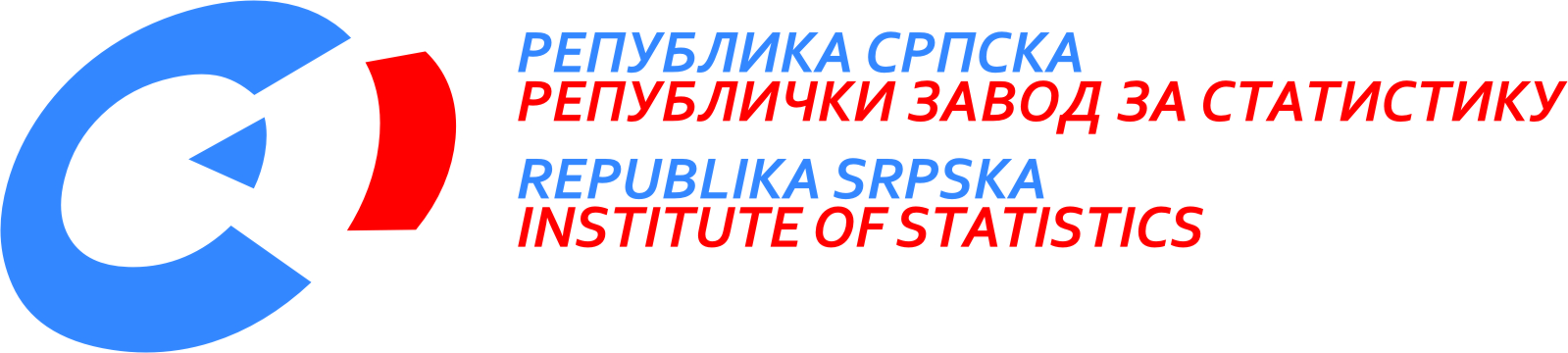            23rd November 2015 11/15 November 2015PRESS RELEASEPREPARED BY: Labour statisticsBiljana Glušacbiljana.glusac@rzs.rs.ba Prices statisticsBiljana TešićBiljana.tesic@rzs.rs.baIndustry and mining statisticsMirjana Bandurmirjana.bandur@rzs.rs.baExternal trade statisticsSanja Stojčević Uvalić, MScsanja.stojcevic@rzs.rs.baSYMBOLS - average¹ - estimateThe Release prepared by the Publications DivisionVladan Sibinović, Head of the DivisionPublished by the Republika Srpska Institute of Statistics,Republika Srpska, Banja Luka, Veljka Mlađenovića 12dRadmila Čičković, PhD, Director General of the InstituteThe Release is published online at: www.rzs.rs.batelephone +387 51 332 700; e-mail: stat@rzs.rs.baData may be used provided the source is acknowledged